Česká kuželkářská asociaceSportovně technická komise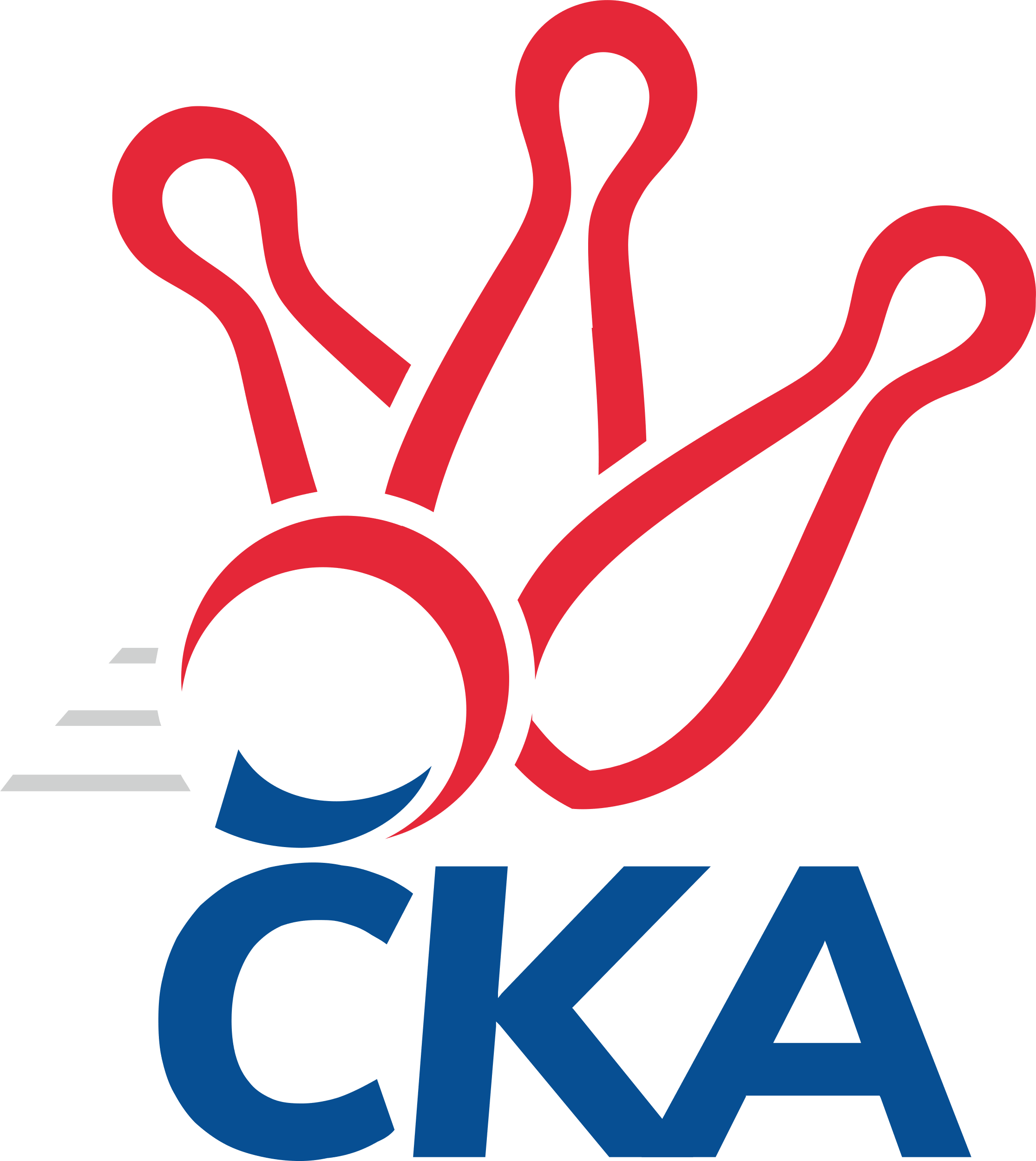 Rozlosování a adresář1. KLD A2022/2023ADRESÁŘ DRUŽSTEVROZLOSOVÁNÍ ZÁKLADNÍ ČÁSTIPodzimní část
1. kolo	18.09.2022	ne	10:00	1-4	Kuželky Aš 	–	TJ Sokol Duchcov 	18.09.2022	ne	10:00	1-4	TJ Slavoj Plzeň 	–	TJ Teplice Letná 	18.09.2022	ne	10:00	1-4	CB Dobřany 	–	TJ Sokol Kdyně 					TJ Jiskra Hazlov  	–	-- volný los -- 	 
 2. kolo					-- volný los -- 	–	TJ Sokol Duchcov 	25.09.2022	ne	10:00	1-4	TJ Sokol Kdyně 	–	TJ Slavoj Plzeň 	25.09.2022	ne	10:00	1-4	TJ Teplice Letná 	–	Kuželky Aš 	25.09.2022	ne	11:00	1-4	TJ Jiskra Hazlov  	–	CB Dobřany 	3. kolo	02.10.2022	ne	10:00	1-4	TJ Slavoj Plzeň 	–	TJ Jiskra Hazlov  					CB Dobřany 	–	-- volný los -- 	02.10.2022	ne	10:00	1-4	Kuželky Aš 	–	TJ Sokol Kdyně 	02.10.2022	ne	10:00	1-4	TJ Sokol Duchcov 	–	TJ Teplice Letná 	 
 4. kolo					-- volný los -- 	–	TJ Teplice Letná 	16.10.2022	ne	10:00	1-4	TJ Sokol Kdyně 	–	TJ Sokol Duchcov 	16.10.2022	ne	10:00	1-4	CB Dobřany 	–	TJ Slavoj Plzeň 	16.10.2022	ne	11:00	1-4	TJ Jiskra Hazlov  	–	Kuželky Aš 	 
 5. kolo	23.10.2022	ne	10:00	1-4	TJ Teplice Letná 	–	TJ Sokol Kdyně 	23.10.2022	ne	10:00	1-4	Kuželky Aš 	–	CB Dobřany 	23.10.2022	ne	10:00	1-4	TJ Sokol Duchcov 	–	TJ Jiskra Hazlov  					TJ Slavoj Plzeň 	–	-- volný los -- 	 
 6. kolo					-- volný los -- 	–	TJ Sokol Kdyně 	06.11.2022	ne	10:00	1-4	CB Dobřany 	–	TJ Sokol Duchcov 	06.11.2022	ne	10:00	1-4	TJ Slavoj Plzeň 	–	Kuželky Aš 	06.11.2022	ne	11:00	1-4	TJ Jiskra Hazlov  	–	TJ Teplice Letná 	 
 7. kolo					Kuželky Aš 	–	-- volný los -- 	13.11.2022	ne	10:00	1-4	TJ Sokol Duchcov 	–	TJ Slavoj Plzeň 	13.11.2022	ne	10:00	1-4	TJ Teplice Letná 	–	CB Dobřany 	13.11.2022	ne	10:00	1-4	TJ Sokol Kdyně 	–	TJ Jiskra Hazlov  	 
 8. kolo					-- volný los -- 	–	TJ Jiskra Hazlov  	20.11.2022	ne	10:00	1-4	TJ Sokol Duchcov 	–	Kuželky Aš 	20.11.2022	ne	10:00	1-4	TJ Teplice Letná 	–	TJ Slavoj Plzeň 	20.11.2022	ne	10:00	1-4	TJ Sokol Kdyně 	–	CB Dobřany 	 
 9. kolo	27.11.2022	ne	10:00	1-4	TJ Slavoj Plzeň 	–	TJ Sokol Kdyně 	27.11.2022	ne	10:00	1-4	Kuželky Aš 	–	TJ Teplice Letná 					TJ Sokol Duchcov 	–	-- volný los -- 	27.11.2022	ne	10:00	1-4	CB Dobřany 	–	TJ Jiskra Hazlov  	 
 10. kolo					-- volný los -- 	–	CB Dobřany 	04.12.2022	ne	10:00	1-4	TJ Sokol Kdyně 	–	Kuželky Aš 	04.12.2022	ne	10:00	1-4	TJ Teplice Letná 	–	TJ Sokol Duchcov 	04.12.2022	ne	11:00	1-4	TJ Jiskra Hazlov  	–	TJ Slavoj Plzeň 	 
Jarní část
 11. kolo	05.02.2023	ne	10:00	1-4	Kuželky Aš 	–	TJ Jiskra Hazlov  	05.02.2023	ne	10:00	1-4	TJ Sokol Duchcov 	–	TJ Sokol Kdyně 	05.02.2023	ne	10:00	1-4	TJ Slavoj Plzeň 	–	CB Dobřany 					TJ Teplice Letná 	–	-- volný los -- 	
 12. kolo					-- volný los -- 	–	TJ Slavoj Plzeň 	12.02.2023	ne	10:00	1-4	TJ Sokol Kdyně 	–	TJ Teplice Letná 	12.02.2023	ne	10:00	1-4	CB Dobřany 	–	Kuželky Aš 	12.02.2023	ne	11:00	1-4	TJ Jiskra Hazlov  	–	TJ Sokol Duchcov 	 
 13. kolo	26.02.2023	ne	10:00	1-4	TJ Sokol Duchcov 	–	CB Dobřany 	26.02.2023	ne	10:00	1-4	TJ Teplice Letná 	–	TJ Jiskra Hazlov  					TJ Sokol Kdyně 	–	-- volný los -- 	26.02.2023	ne	10:00	1-4	Kuželky Aš 	–	TJ Slavoj Plzeň 	 
 14. kolo					-- volný los -- 	–	Kuželky Aš 	05.03.2023	ne	10:00	1-4	TJ Slavoj Plzeň 	–	TJ Sokol Duchcov 	05.03.2023	ne	10:00	1-4	CB Dobřany 	–	TJ Teplice Letná 	05.03.2023	ne	11:00	1-4	TJ Jiskra Hazlov  	–	TJ Sokol Kdyně 	Aktuální delegaci rozhodčích sledujte na výsledkovém portálu kuzelky.com.TJ Jiskra Hazlov  Kuželna Hazlov Hazlov 454 351 32 Hazlovvedoucí družstva 👤  Stanislav Novák   606 612 025   standa111@volny.czorganizační pracovník 👤  Miroslava Utikalová   603 495 548   utikal@email.czCB Dobřany Kuželna CB Dobřany Zahradní 705 334 41 Dobřanyvedoucí družstva 👤  Dalibor Blecha   604 734 088   blechad@fnplzen.czorganizační pracovník 👤  Jan Koubský   703438621   janml.koubsky@seznam.czTJ Slavoj Plzeň Kuželna TJ Slavoj Plzeň Třebízského 320 14 Plzeňvedoucí družstva 👤  Kamila Marčíková   739 659 144   kamila.marcikova@gmail.comorganizační pracovník 👤  Petr Harmáček   604 820 250   harmacek@email.czKuželky Aš Kuželna Kuželky Aš Gustava Geipela 11 352 01 Ašvedoucí družstva 👤  Vladimír Veselý   602 490 500   TNE.W@seznam.czorganizační pracovník 👤  Ivona Mašková   778 406 869   ivona.maskova@petainer.comTJ Sokol Duchcov Kuželna Duchcov Tyršova 13 419 01 Duchcovvedoucí družstva 👤  Jan Endršt   724 779 164   jan.endrst@centrum.czorganizační pracovník 👤  Jan Endršt   724 779 164   jan.endrst@centrum.czTJ Teplice Letná Kuželna TJ Teplice Letná Dr. Vrbenského 3343 415 01 Teplicevedoucí družstva 👤  Jaroslav Filip   737 119 155   filipjr@seznam.czorganizační pracovník 👤  Jana Němečková   736 605 842   janinanem@seznam.czTJ Sokol Kdyně Kuželna TJ Sokol Kdyně Masarykova 243 345 06 Kdyněvedoucí družstva 👤  Jaroslav Kutil   606 194 128   jarda.kutil@seznam.czorganizační pracovník 👤  David Machálek   737 207 900   davmac@seznam.cz